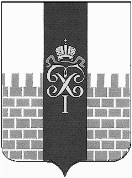 МЕСТНАЯ АДМИНИСТРАЦИЯ МУНИЦИПАЛЬНОГО ОБРАЗОВАНИЯ ГОРОД ПЕТЕРГОФ_____________________________________________________________________________ПОСТАНОВЛЕНИЕ от « 11  » октября 2018 г.	                                                                               №  109	В соответствии с Бюджетным  кодексом  Российской Федерации, Положением о бюджетном процессе в МО город Петергоф и Постановлением местной администрации муниципального образования город Петергоф  № 150 от 26.09.2013 года  «Об утверждении  Положения о Порядке разработки, реализации и оценки эффективности муниципальных программ и о Порядке  разработки и реализации ведомственных целевых программ и планов по непрограммным расходам местного бюджета МО г. Петергоф» местная администрация муниципального образования город Петергоф  ПОСТАНОВЛЯЕТ:	1. Внести изменения в Постановление местной администрации муниципального образования город Петергоф от 29.12.2017  № 184 «Об утверждении  плана мероприятий, направленных на решение вопроса местного значения по непрограммным расходам местного бюджета муниципального образования город Петергоф  на 2018 год «Участие в мероприятиях по охране окружающей среды в границах муниципального образования, за исключением организации и осуществления мероприятий по экологическому контролю» (далее-Постановление) следующие изменения:           1.1.Изложить Приложение № 2 к плану мероприятий согласно приложению к настоящему Постановлению.          1.2. Приложение № 1 к плану мероприятий оставить без изменений.2.  Постановление вступает  в  силу  с даты официального  опубликования.3.  Контроль за исполнением  настоящего постановления оставляю за собой.Глава  местной администрации муниципального образования  город Петергоф                              А.В.Шифман«О внесении изменений в Постановление местной администрации муниципального образования город Петергоф от 29.12.2017  № 184 «Об утверждении  плана мероприятий, направленных на решение вопроса местного значения по непрограммным расходам местного бюджета муниципального образования город Петергоф  на 2018 год «Участие в мероприятиях по охране окружающей среды в границах муниципального образования, за исключением организации и осуществления мероприятий по экологическому контролю»